                                    Управление образования МО «Тымовский городской округ»Муниципальное бюджетное общеобразовательное учреждение«Средняя общеобразовательная школа с. Адо-Тымово»(наименование учредителя и образовательного учреждения)Рекомендован                                             Согласовано                                    УтверждаюМетодическим советом                             Зам.директора по ВР                      Директор МБОУ СОШ    с. Адо-Тымово«Школа становления классного                __________________                     Ботова Н.С. _________руководителя»                                       Протокол от «   »            08.2020 г. № ____    М.Ф.Мамедова                               Протокол                                                                                                                         от  _____.08.2020 г.                                                                                                                         Приказ  от ____ 2020 г. № ___ВОСПИТАТЕЛЬНЫЙПЛАНклассного руководителя1  классана 2020-2021 учебный год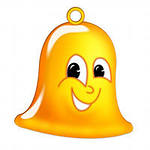 Сведения  о  классном  руководителе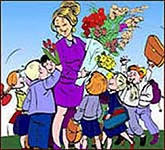 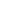 Анализ воспитательной работы в классе за 2020-2021  учебный год1. Удалось ли достичь поставленной цели и решить воспитательные задачи?                                                               __________________________________________________________________________________________________________________________________________________________________________2. Какие главные достижения в этом учебном году у классного коллектива и его отдельных членов? __________________________________________________________________________________________________________________________________________________________________________________________________________________________________________________________________ 3. Что из проведённого в классе вызвало у учащихся наибольший интерес? ______________________________________________________________________________________________________________________________________________________________________________________________________________________________________________________________________________________________________________________________________________________________________________________________________________________________________________4. Какие мероприятия и коллективные творческие дела способствовали сплочению классного коллектива; какая деятельность положительно влияла на формирование сознательной дисциплины и ответственного отношения; какие методы воспитательного воздействия, формы работы и средства педагогического влияния наиболее положительно повлияли на развитие и нравственное становление учащихся? _________________________________________________________________________________________________________________________________________________________________________________________________________________________________________________________________________________________________________________________________________________________________________________________________________________________________________________________________________________________________________________________________________________________________________________________________________________________5. Как повлиял процесс воспитания на развитие учащихся?_____________________________________________________________________________________________________________________________________________________________________________________________________________6. Что нового внесла проведённая работа за прошедший период в совместную деятельность и отношения членов коллектива? _________________________________________________________________________________________________________________________________________________________________________________________________________________________________________________________________________________________________________________________________________________________________________________________________________________7. Изменилась ли роль класса в жизнедеятельности школы? Какие общешкольные дела произвели на учащихся наибольшее впечатление? В каких общешкольных мероприятиях участвовали дети без особого интереса? _____________________________________________________________________________________________________________________________________________________________________________________________________________________________________________________________________________________________________________________________________8. Как сложились отношения с коллективами более младших классов и старшими школьниками? __________________________________________________________________________________________________________________________________________________________________________9. Насколько активны органы ученического самоуправления в организации жизнедеятельности класса? Кто из учеников является лидером? __________________________________________________________________________________________________________________________________________________________________________________________________________________________10.  Какова степень вовлечения учащихся в жизнедеятельность класса; уровень их включения в процесс планирования, организации и анализа совместной деятельности? _________________________________________________________________________________________________________________________________________________________________________________________________________________________________________________________________11. Каково развитие общественной активности учащихся в классе (их инициативность, творчество, организованность, самостоятельность в деятельности, участие в самоуправлении класса)? ________________________________________________________________________________________________________________________________________________________________________________________________________________________________________________________________12. Можно ли назвать заметным вклад родителей в воспитание детей и жизнедеятельность класса? Какие положительные и отрицательные аспекты следует выделить в работе с родителями? ______________________________________________________________________________________________________________________________________________________________________________________________________________________________________________________________________________________________________________________________________________________13. Каково участие родителей в жизнедеятельности класса и школы, их влияние на воспитательную деятельность класса, какие вопросы воспитательной работы класса их интересовали больше всего, кто из родителей ни разу не был на собрании? ______________________________________________________________________________________________________________________________________________________________________________________________________________________________________________________________________________________________________________14. Удовлетворены ли учащиеся и их родители жизнедеятельностью класса? ________________________________________________________________________________________________________15. Удалось ли вовлечь «трудных» учащихся в работу класса, какие поручения им давались, какие дела были для них самыми интересными?  Как завершили учебный год дети из группы риска? ____________________________________________________________________________________________________________________________________________________________________________________________________________________________________________________________________________________________________________________________________________________________________________________________________________________________________________________________________________________________________________________________________________________________16. Какие проблемы в обучении и воспитании детей, жизнедеятельности коллектива класса Вас волнуют в наибольшей степени? Что не удалось осуществить?  Почему?______________________________________________________________________________________________________________________________________________________________________________________________________________________________________________________________________________________________________________________________________________________17. Что можно считать зоной ближайшего развития классного коллектива? Какие цели, задачи и перспективы его жизнедеятельности в будущем учебном году?_________________________________________________________________________________________________________________________________________________________________________________________________________________________________________________________________________________________________________________________________________________________________________________________________________________________________________________________________________________________________________________________________________________________________________________________________________________________18. Ваша индивидуальная тема самообразования по воспитанию? Назовите основные вопросы, взятые для изучения. Каковы результаты или выводы?_________________________________________________________________________________________________________________________________________________________________________________________________________________________________________________________________________________________________________________________________________________________________________________________________________________________________________________________________________________________________________________________________________________________________________________________________________________________________________________________________________________________________________________________________________________________________________________________________________________________________________________________________________________________________________________________________________________________________________________Характеристика класса.Характеристика класса.1. Состав класса (возрастной состав; познавательный уровень развития учащегося; работоспособность и успеваемость; общественное лицо класса, интерес к общественным делам, выполнение общественных поручений).    Всего по списку 7. Из них 3 девочек, 4 мальчиков.    С  2013 г.р. -6 обучающийся.Из  них:               Девочек-3, мальчиков-3  2014 г.р.-1 обучающийся. Из них:                Девочек- нет, мальчиков-1Познавательный  уровень об-ся средний, работоспособность средняя, познавательный уровень ребят средний. 2. Особенности нравственно-психологического климата в классе __________________________________________________________________________________________________________________________________________________________________________________________________________________________________________________________________3.Сплоченность класса ________________________________________________________________________________________________________________________________________________________________________________________________________________________________________________________________4. Развитие учащихся классаа) уровень воспитанности (указать, какие факторы повлияли на её состояние) ____________________________________________________________________________________________________________________________________________________________________________б) (уровень знаний, умений и навыков учащихся класса, их успеваемость). _________________________________________________________________________________________________________________________________________________________________________________________________________________________________________________________________в) изменения в социокультурном развитии учащихся (развитие культуры общения, правовой культуры, художественной, экологической, физической культуры, культуры семейных отношений, адаптированность к современной жизни, развитие самостоятельности и др.) __________________________________________________________________________________________________________________________________________________________________________________________________________________________________________________________________г) учащиеся группы риска (их индивидуальные особенности, потребности, ведущие мотивы поступков, влияние на них ближайшего окружения; наиболее действенные приёмы работы с ними, задачи воспитания и коррекции поведения этих учащихся; прогноз о дальнейшей социализации этих учеников)  нет обучающихся данной категории. 4. Организованность класса __________________________________________________________________________________________________________________________________________________________________________________________________________________________________________________________________5. Общественное мнение в классе (какие поступки своих одноклассников учащиеся одобряют, какие - осуждают; как и в какой форме они выражают свое одобрение и неодобрение; есть ли расхождения между тем, что говорят, и тем, что делаю). __________________________________________________________________________________________________________________________________________________________________________________________________________________________________________________________________6. Характер связей в коллективе (что связывает школьников: общее место жительства, место за партой, интересы и другое; где дружат учащиеся (только в школе или и вне ее);внимательны ли они друг к другу; стараются ли помочь, в чем выражается эта помощь; предъявляют ли требования к своим друзьям, умеют ли видеть у них недостатки; как класс относится к дезорганизаторам, отличникам, активу, неуспевающим). __________________________________________________________________________________________________________________________________________________________________________________________________________________________________________________________________7. Актив класса (состав актива; имеет ли актив авторитет; выполняют ли его распоряжения; есть ли учащиеся, постоянно находящиеся в активе). __________________________________________________________________________________________________________________________________________________________________________________________________________________________________________________________________8. Связь классного коллектива с общешкольным коллективом (знают ли в классе о том, что происходит в школе в целом и в других классах; выполняются ли общешкольные поручения; как участвует класс в общешкольных мероприятиях). __________________________________________________________________________________________________________________________________________________________________________________________________________________________________________________________________9. Мероприятия по  дальнейшему сплочению классного коллектива (какие педагогические мероприятия следует провести в классе в целях сплочения и организации классного коллектива; как использовать классный коллектив для воспитательного воздействия на отдельных учащихся). Классные часы, КТД, деловые игры, спортивные мероприятия.Социальный паспорт класса          Социальное положение учащихся   1  класса на 1 сентября 2020 – 2021 учебного года            Классный руководитель  Помелова И.Н.Работа с родителямиСостав родительского актива на 2020-2021 учебный годТематика родительских собраний на  2020– 2021 учебный год Индивидуальная работа с учащимися в 2020-2021  учебном годуИндивидуальная работа с родителями в 2020-2021 учебном годуПланирование на 1 учебную четверть сентябрь 2020-2021 учебный годПланирование на 1 учебную четверть октябрь 2020-2021 учебный годПланирование на II учебную четверть ноябрь 2020-2021 учебный годПланирование на II учебную четверть  декабрь  2020-2021 учебный годЯнварь                                                                                                                   Февраль                                                                                                                           Март АпрельМай ФОРМЫ РАБОТЫ С РОДИТЕЛЯМИ 1. Родительские собрания, консилиумы. 2. Индивидуальная работа с родителями по вопросам учебы, развития личности ребенка.3. Организация консультаций для родителей учителей, работающих в данном классе. 4. Организация обмена опыта между родителями. 5. Просвещение родителей о возрастных особенностях детей. 6. Ведение социального паспорта семей. 7. Работа с родительским активом. 8. Выявление интересов родителей и привлечение их к организации досуга детей. 9. Организация совместных мероприятий (Дети, родители, педагоги) 10. Анкетирование родителей. 11. Посещение семей. 12. Привлечение родителей к дежурству на вечерах.Организация самоуправления в классе                        Актив класса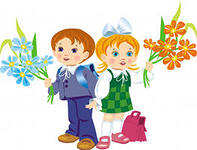 Ф.И.О.Помелова Ирина НиколаевнаДолжностьУчитель начальных классовОбразованиеВысшее КатегорияI категорияКлассное  руководство  в  данном  классе (какой год)1-й годОбщий стаж работы13 летПедагогический  стаж8 летКлассный кабинетКабинет начальных классов № 2№Категории- Всего учащихся в классе, в том числе:7- - из п. Адо-Тымово7- - из с. Чир-Унвд-- - из с.Иркир-- - из  рыбоводного завода2- - девочек3- - мальчиков4Многодетные семьи:Ефимова Ю.Г., Шишмакова И.И., Новикова Н.А.Ефимова Ю.Г., Шишмакова И.И., Новикова Н.А.Неполные семьи:Ефимова Ю.Г., Шишмакова И.И.,Ефимова Ю.Г., Шишмакова И.И.,Семьи, в которых у детей ослабленное здоровье нетнетСемьи с детьми, имеющими проблемы в развитии:нетСемьи с детьми-инвалидами:нетСемьи с детьми, обучающимися на дому:нетСемьи безработных родителей (всего), в том числе:- не работает мать1- не работает отецнет- не работают оба родителянеСемьи с детьми под опёкойнетПриёмные семьинетСемьи с родителями-пенсионерами по возрастунетСемьи с родителями-пенсионерами по инвалидностинетСемьи с родителями-инвалидаминетСемьи с учащимися-второгодниками:нетСемьи, в которых дети имеют проблемы в учёбе:нетСемьи, в которых дети систематически пропускают занятия---Семьи, в которых дети склонны к употреблению пива, алкоголя:---Семьи, в которых дети склонны к употреблению табака:---Семьи, в которых дети учатся по коррекционной программе:нетУчащиеся, состоящие на учёте:- внутришкольномнет- ППДНнет- КПДНнет- классного руководителянетСемьи в социально-опасном положении:Неблагополучные семьи:Семьи группы риска:Семьи, в которых дети совершают противоправные поступкинетСемьи с детьми девиантного поведения:нетСемьи, в которых дети – безнадзорные:нетУчащиеся, проживающие у родственников без оформления опёкинетМалообеспеченные семьи3Всего семей7№ п/пМероприятиеФорма проведенияДата проведения% посещенияОрганизационное  собрание «Что нас ждет в 1-ом классе».Организационное  собраниеСентябрьТематическое  собрание-консилиум  «Трудности и возможности 7-8ми- летнего ребенка».Консилиум НоябрьТематическое  собрание «Эмоции положительные и отрицательные».Тематическое  собраниеФевраль Тематическое  собрание «Пути формирования сознательного интереса к обучению у учащихся 1 класса».Тематическое  собраниеАпрель Итоговое  собрание «Листая странички…»Итоговое  собраниеМайФ.И.О.(полностью)Телефон               Поручение ЧетвертьТема собранийДатаIВаш ребенок – первоклассник. Новые обязанности - первые трудности.Октябрь IIУчи показом, а не рассказом. Роль родительского авторитета в воспитании.Декабрь IIIРоль сказок, мультфильмов, детских передач в воспитании детей.Февраль IVПерелистывая страницы учебного года.Май Дата Фамилия, имя ребенкаФорма работыНаправление (У-учеба,Д – дисциплина,С – сотрудничество)Краткое содержаниеРезультат Дата Фамилия, имя (ребенка или И.О.родителя)Форма работыНаправление (У-учеба,Д – дисциплина,С – сотрудничество)Краткое содержаниеПринятые решения, выполнение их со стороны родителей   №п/пНаправления работы1 неделя2.09-4.092 неделя07.09-11.092 неделя07.09-11.093 неделя14.09-18.094 неделя21.09-25.091Гражданско /антикоррупционное просвещение и т.д./- патриотическоеБеседа «Мои права и обязанности» 08.09.202Духовно-нравственное/правовоеКлассный час  «Как признаться в серьезной проблеме или ошибке»15.09.20Классный час  «Как признаться в серьезной проблеме или ошибке»15.09.203ИнтеллектуальноеКл. час «В мире животных» 11.09.20Кл. час «В мире животных» 11.09.204Художественно-эстетическое направление, общение и досуг ученика, школьное самоуправлениеБеседа о поведении в школе «Я –ученик»04.09.20Беседа «Как справиться с упрямством»23.09.205.Экологическое направлениеИнтерактивный классный час на учи ру: «Экология — это всё, что нас окружает» 02.09.206Работа по безопасности/ПДД, пожарная, антитеррористическая и т.д./, трудовое направление Урок безопасности «Безопасная маршрут дом- школа - дом» 10.09.20 Урок безопасности «Безопасная маршрут дом- школа - дом» 10.09.20Распределение поручений и обязанностей (в течении недели)7Организация деятельности по здоровьесбережению/суицид, вредные привычки, ВИЧ«Школа здоровья»  (о вреде курения) .23.09.208Общешкольные мероприятияКл.час «Первый раз в первый класс» 01.09.209Муниципальные мероприятия№п/пНаправления работы1 неделя28.09-02.102 неделя05.10-09.103 неделя12.10-16.104 неделя19.10-23.101Гражданско /антикоррупционное просвещение и т.д./- патриотическоеКл.час  «Что такое коррупция?» 14.10.202Духовно-нравственное/правовоеКлассный час «Правовая азбука» 07.10.203ИнтеллектуальноеКл.час «Первоклассное путешествие» 13.10.204Художественно-эстетическое направление, общение и досуг ученика, школьное самоуправлениеБеседа «Будь всегда вежливым» 15.10.205.Экологическое направлениеБеседа «Берегите воздух и воду» 09.10.206Работа по безопасности/ПДД, пожарная, антитеррористическая и т.д./, трудовое направлениеКл. час «Азбука пожарной безопасности»  30.10.207Организация деятельности по здоровьесбережению/суицид, вредные привычки, ВИЧКл. час «Режим дня»01.10.20Беседа «Что такое ВИЧ» 22.10.208Общешкольные мероприятия9Муниципальные мероприятия№п/пНаправления работы1 неделя06.11-13.112 неделя16.11-20.113 неделя23.11-27.114 неделя30.11- 4.121Гражданско /антикоррупционное просвещение и т.д./- патриотическоеБеседа «Освобождениегорода Киев от немецко-фашистских захватчиков советскими войсками в 1943г.» 06.11Презентация «День неизвестного солдата» 03.122Духовно-нравственное/правовое«Мои права и обязанности» (час общения)12.113ИнтеллектуальноеПрезентация «Школьное молоко» 09.11.4Художественно-эстетическое направление, общение и досуг ученика, школьное самоуправлениеКлассный час «День матери» 24.115.Экологическое направлениеБеседа «Поможем природе» 18.116Работа по безопасности/ПДД, пожарная, антитеррористическая и т.д./, трудовое направлениеПрактическое занятие «Светофор своими руками» 01.117Организация деятельности по здоровьесбережению/суицид, вредные привычки, ВИЧ«Тайна едкого дыма» (просмотр обучающего мультфильма) 19.11Тематическое  собрание-консилиум  «Трудности и возможности 7-8 ми- летнего ребенка».26.11Беседа «Как уберечься от гриппа» (с обучающимися) 04.118Общешкольные мероприятияНеделя начальных классов  «Парад наук»9Муниципальные мероприятия№п/пНаправления работы1 неделя07.12-11.122 неделя14.12-18.123 неделя21.12-25.124 неделя28.12-31.121Гражданско /антикоррупционное просвещение и т.д./- патриотическоеМоя малая родина «Остров Сахалин» (просмотр видеоролика) 15.122Духовно-нравственное/правовоеКлассный час«Урок нравственности»08.123ИнтеллектуальноеТематический классный час «Откуда пришел Новый год?» 29.124Художественно-эстетическое направление, общение и досуг ученика, школьное самоуправление5.Экологическое направлениеКлассный час «Что такое экология?» 23.126Работа по безопасности/ПДД, пожарная, антитеррористическая и т.д./, трудовое направлениеИгра  «Как рождаются опасные ситуации» 10.12Памятка (инструктаж) «Осторожно, гололед!»17.127Организация деятельности по здоровьесбережению/суицид, вредные привычки, ВИЧВикторина  «Что я знаю о гриппе?» (с родителями) 25.128Общешкольные мероприятия9Муниципальные мероприятия№п/пНаправления работы1 неделя09.01-11.012 неделя13.01-18.013 неделя20.01-25.014 неделя27.01-31.011Организация деятельности познавательной направленности2Организация деятельности правовой и духовно-нравственной направленности3Организация деятельностипатриотической направленности4Организация работы по БДД, ПДД, ДДТТ5Организация работы по пожарной и антитеррористической безопасности6Организация работы по профилактике вредных привычек7Организация работы по ЗОЖ8Организация деятельности по профилактике безнадзорности и правонарушениям9Диагностика10Общешкольные мероприятия11Муниципальные мероприятия12Профилактика суицидального поведения№п/пНаправления работы1 неделя01.12-06.122 неделя09.12-13.123 неделя16.12-20.124 неделя23.12-28.121Организация деятельности познавательной направленности2Организация деятельности правовой и духовно-нравственной направленности3Организация деятельностипатриотической направленности4Организация работы по БДД, ПДД, ДДТТ5Организация работы по пожарной и антитеррористической безопасности6Организация работы по профилактике вредных привычек7Организация работы по ЗОЖ8Организация деятельности по профилактике безнадзорности и правонарушениям9Диагностика10Общешкольные мероприятия11Муниципальные мероприятия12Профилактика суицидального поведения№п/пНаправления работы1 неделя01.12-06.122 неделя09.12-13.123 неделя16.12-20.124 неделя23.12-28.121Организация деятельности познавательной направленности2Организация деятельности правовой и духовно-нравственной направленности3Организация деятельностипатриотической направленности4Организация работы по БДД, ПДД, ДДТТ5Организация работы по пожарной и антитеррористической безопасности6Организация работы по профилактике вредных привычек7Организация работы по ЗОЖ8Организация деятельности по профилактике безнадзорности и правонарушениям9Диагностика10Общешкольные мероприятия11Муниципальные мероприятия12Профилактика суицидального поведения№п/пНаправления работы1 неделя01.12-06.122 неделя09.12-13.123 неделя16.12-20.124 неделя23.12-28.121Организация деятельности познавательной направленности2Организация деятельности правовой и духовно-нравственной направленности3Организация деятельностипатриотической направленности4Организация работы по БДД, ПДД, ДДТТ5Организация работы по пожарной и антитеррористической безопасности6Организация работы по профилактике вредных привычек7Организация работы по ЗОЖ8Организация деятельности по профилактике безнадзорности и правонарушениям9Диагностика10Общешкольные мероприятия11Муниципальные мероприятия12Профилактика суицидального поведения№п/пНаправления работы1 неделя01.12-06.122 неделя09.12-13.123 неделя16.12-20.124 неделя23.12-28.121Организация деятельности познавательной направленности2Организация деятельности правовой и духовно-нравственной направленности3Организация деятельностипатриотической направленности4Организация работы по БДД, ПДД, ДДТТ5Организация работы по пожарной и антитеррористической безопасности6Организация работы по профилактике вредных привычек7Организация работы по ЗОЖ8Организация деятельности по профилактике безнадзорности и правонарушениям9Диагностика10Общешкольные мероприятия11Муниципальные мероприятия12Профилактика суицидального поведения